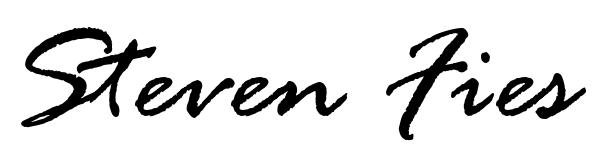 Business Plan TemplateCourtesy of @stevenfiesBased on my book, 24-Hour Business Plan TemplateFind more information at stevenfies.com.Plan SummaryCover PageExecutive SummaryCompany ObjectivesProducts & ServicesCustomer AnalysisCompetitor & Industry AnalysisSales & Marketing StrategyOperations & LogisticsManagement StructureBusiness CapitalizationFinancial Plan(Your logo here ^)Executive Summary(Your summary here)Lorem ipsum dolor sit amet, consectetur adipiscing elit. Vivamus venenatis, mi nec imperdiet imperdiet, erat nibh blandit velit, viverra rutrum diam turpis nec orci. Mauris sodales odio sed blandit viverra. Quisque ultrices, felis cursus volutpat lacinia, leo justo tempus arcu, id gravida dui dolor a dolor.Donec tincidunt eros vel justo ultrices, auctor iaculis risus mollis. Sed finibus nisl non nulla convallis, eget blandit lorem molestie. Vivamus venenatis sapien id facilisis semper. Sed ac quam sed nunc aliquet ullamcorper. Duis sollicitudin est velit, vel sagittis dolor bibendum quis.Remember to include:The names of the owners of the business.The location(s) of the business.Startup capital required to launch, and a brief description of how it will be used.A rough timeline for the business – estimated launch date, growth milestones, and a brief description of what things look like a few years down the road.Company ObjectivesMission Statement(Your text goes here)Guiding Principles(Your text goes here)Owners & Legal Structure(Your text goes here)Industry(Your text goes here)Brief Review of Products, Services, & Customer Profile(Your text goes here)Primary Business Objectives(Your text goes here)Consolidated Financial Forecast(Your text goes here)4. Products & ServicesProduct/Service #1WHAT is it?WHO will buy it?WHY will they buy it?WHEN will they use it?WHERE will it be used?HOW does it stack up against market substitutes (competing products)?Product/Service #2WHAT is it?WHO will buy it?WHY will they buy it?WHEN will they use it?WHERE will it be used?HOW does it stack up against market substitutes (competing products)?5. Customer AnalysisWho is your customer?Demographic profile (age, location, interests, etc.)?Where do your customers get information about products and services like yours?Where is your average customer employed?  Be specific – include the type of industry they work in, if applicable, along with their job title and function.What does your customer do in their free time?What guiding principles, beliefs, and values does your customer hold?Describe the average day in the life of your customer. 6. Competitor & Industry AnalysisIndustry AnalysisMarket Size ($) – Market Growth – Market Demand – Market Trends – Barriers to Entry – Competitor Analysis7. Sales & Marketing StrategyGraphically show your sales/marketing funnels here: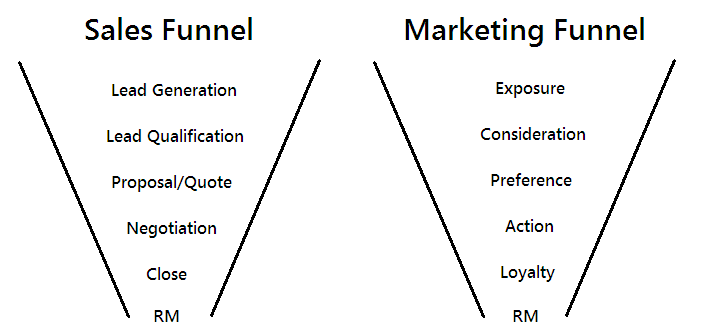 List Marketing CostsLead & Market Research – Graphic Design –A/B Experimentation –Media Production –Web Optimization & SEO –Hard Costs charged by advertisers to run your ad –Trade Show Exhibitor Fees –List Sales CostsCRM Software (like SalesForce) –Cell Phone and/or Company Car (for outside sales) –Prospecting Lists –Training (if you’re hiring newbies) –Trade Show Exhibitor Fees –Fun Company Events, Bonuses, and Incentives (to keep salespeople motivated) –Sales & Marketing Data Table8. Operations & LogisticsProductionRaw Materials –Suppliers –Quality Control –Production Methods –Inventory Management (if applicable) –StaffJob Descriptions –Hiring Strategy –Compensation –Organizational Structure – Company Procedures –Schedules –LegalLicenses and Permits –Conformity to Government Regulations –Insurance –Workplace Laws – such as OSHA –Intellectual Property – Legal Advice – FinancialAccounting Methods –Reporting Requirements –Tax – Establishment of Company Financial Accounts – Company Credit Policies – Management of Accounts Receivable and Payable –Accountant/CPA –9. Management StructureDiscuss structure here, being sure to include/list the following:OwnersBoard of DirectorsC-Level Executives (CEO, CFO, COO)ManagersSupervisorsAttorneyAccountantInvestors AdvisorsBusiness ConsultantsFinancial AdvisorsShow org chart here: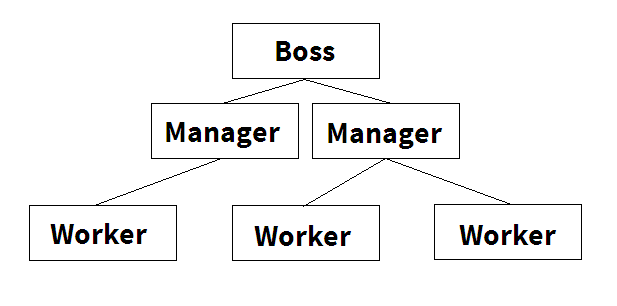 10. Business CapitalizationList business capitalization source(s) here.Source 1 – Amount of CapitalSource 2 – Amount of CapitalEtc.List all startup costs here:Business Registration & LicensingProfessional Legal & Financial Advice and AssistanceCommunications & Network Expenses (Internet, Phones…)Location: Rent, Water, Utilities, GarbageWeb Hosting, Design, and DevelopmentPP&E – Property, Plant, and EquipmentInitial InventoryInsurance & BondingLogo Design, Marketing MaterialsStarting PayrollMiscellaneous Expenses11. Financial PlanBusiness Financial PlanFinancial Snapshot upon Launch1-Year Profit Projection5-Year Profit ProjectionEstimated Cash FlowPersonal Financial PlanCurrent personal assets/net worthCurrent personal liabilities/debtsCurrent financial situation/sustainability planEstimated Cash Flow (Personal)YOUCompetitor #1Competitor #2ProductsPriceCustomer SvcComp AdvantagesC. DisadvantagesMarket ShareCustomer LoyaltyCost/MonthExpected ROITime to BuildNiche Magazine AdOnline PPC CampaignOutbound Sales CallsContent MarketingEtc.